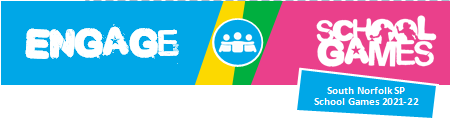 Panathlon Xtend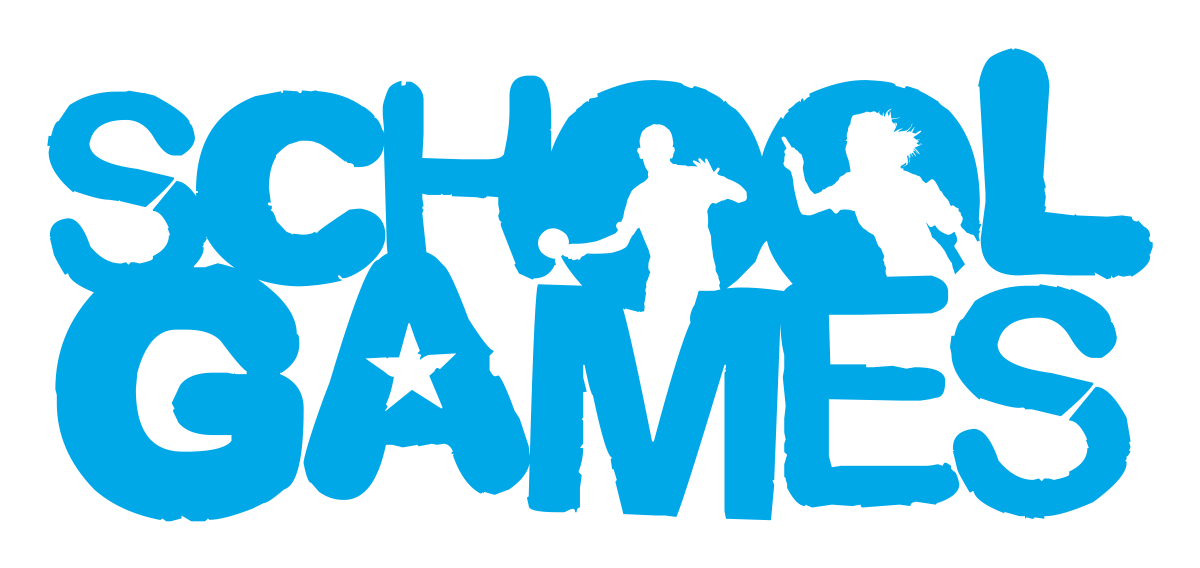 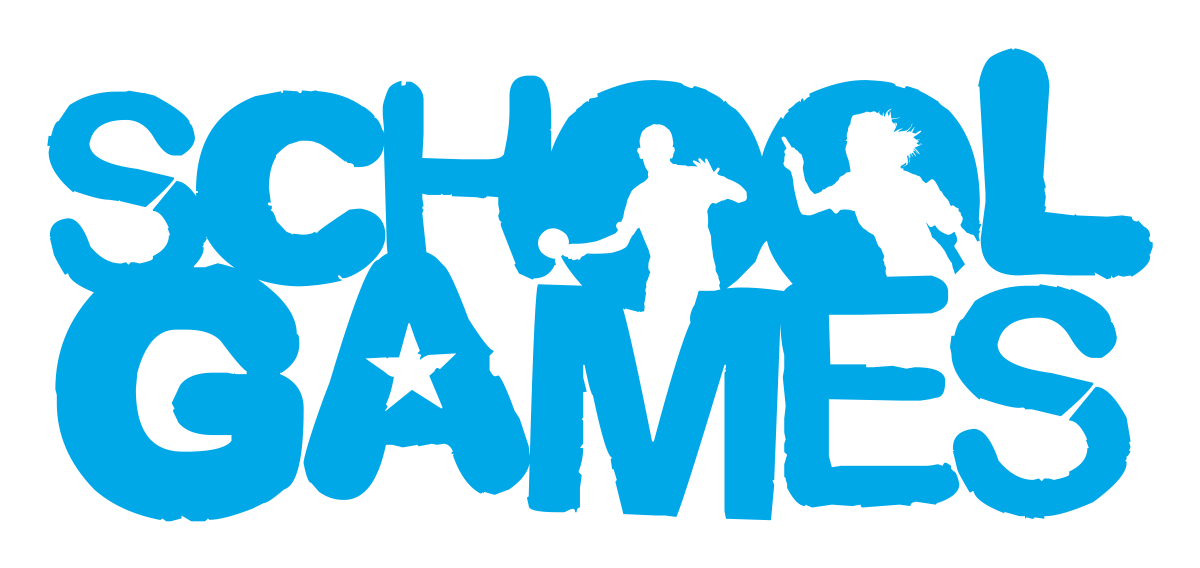 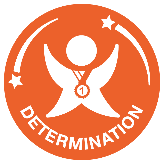 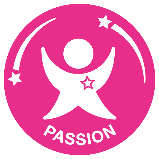 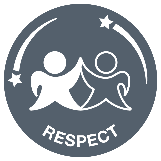 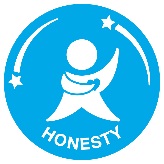 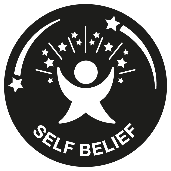 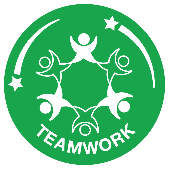 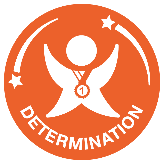 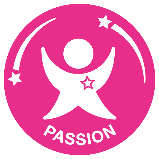 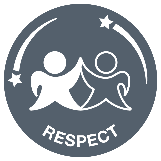 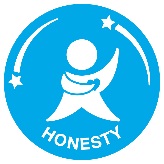 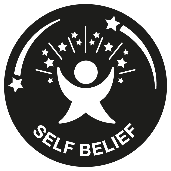 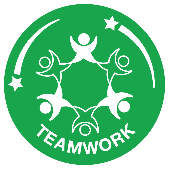 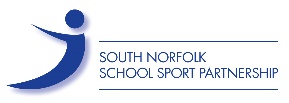 